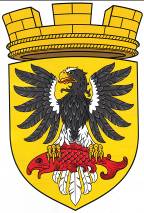                             Р О С С И Й С К А Я   Ф Е Д Е Р А Ц И ЯКАМЧАТСКИЙ КРАЙП О С Т А Н О В Л Е Н И ЕАДМИНИСТРАЦИИ ЕЛИЗОВСКОГО ГОРОДСКОГО ПОСЕЛЕНИЯот 01.03. 2016года                                                                                     № 165-пВ целях подготовки и качественной реализации комплекса мероприятий КШУ по теме: «Организация и проведение мероприятий по пресечению террористического акта на объекте массового пребывания людей» 02 марта 2016 года на территории города Елизово. В соответствии с пунктом 7 частью 13 статьи 11, Федерального закона от 08.11.2007 № 257-ФЗ «Об автомобильных дорогах и о дорожной деятельности в Российской Федерации и о внесении изменений в отдельные законодательные акты Российской Федерации», Федеральным законом от 06.10.2003 № 131-ФЗ «Об общих принципах организации местного самоуправления в Российской Федерации», с пунктом  2а частью 1.3 Постановления Правительства Камчатского края  от 26 марта 2012 г. N 157-П «Об утверждении порядка осуществления временных ограничения или прекращения движения транспортных средств по автомобильным дорогам Регионального или межмуниципального, местного значения в Камчатском крае»ПОСТАНОВЛЯЮ:1.. Ограничить движение граждан, а так же всего муниципального    и коммерческого автотранспорта с 09.00 до 13.00  2 марта  2016 года  от пересечения   ул. Виталия Кручины до   АЗС по ул. Рябикова, пер. Тимирязевский в целях обеспечения безопасности дорожного движения при проведении мероприятий по пресечению  террористического акта на объекте массового пребывания людей » в соответствии с  актом  «О введении временного ограничения граждан,  а так   же  всего муниципального    и коммерческого автотранспорта на участке дороги    от   пересечения   ул. Виталия Кручины до   АЗС по ул. Рябикова, пер. Тимирязевский с 09.00 до 13.00  2 марта  2016 года в целях обеспечения безопасности дорожного движения при проведении  мероприятий по пресечению  террористического акта на объекте массового пребывания людей» Приложение №1  к постановлению  администрации   Елизовского городского поселения.                                                                                                2.Муниципальному  бюджетному  учреждению   «Благоустройство  г. Елизово» обеспечить обустройство соответствующими дорожными знаками или иными техническими средствами организации дорожного движения, предусмотренными Правилами дорожного движения, участок дороги от пересечения   ул. Виталия Кручины до   АЗС по ул. Рябикова, пер. Тимирязевский с 09.00 до 13.00  2 марта  2016 года .3. Отделу МВД России по Елизовскому району рекомендовать с 08.00 до 13.00 часов 02 марта 2016 года:2.1.	Обеспечить охрану общественного порядка  на территории города Елизово в местах проведения комплекса мероприятий;2.2. Обеспечить ограничение движения автотранспорта  на участке дороги    от   пересечения   ул. Виталия Кручины до   АЗС по ул. Рябикова, пер. Тимирязевский4. Управлению делами администрации Елизовского городского поселения опубликовать (обнародовать) настоящее постановление в средствах массовой информации и разместить в информационно-телекоммуникационной сети «Интернет» на официальном сайте администрации Елизовского городского поселения.5. Настоящее постановление вступает в силу с момента подписания.6. Контроль за исполнением настоящего постановления оставляю за собой.Глава администрацииЕлизовского городского поселения                                                      Д.Б. ЩипицынПриложение №1 к постановлению  администрации                                                                                                 Елизовского городского поселения  От «____» ________ 2016 года                                                                                        АктО введении временного ограничения движения граждан,  а так   же  всего муниципального         и коммерческого автотранспортана участке дороги    от   пересечения   ул. Виталия Кручины до   АЗС      по ул. Рябикова, пер. Тимирязевский а с 09.00 до 13.00  2 марта  2016 года в целях обеспечения безопасности дорожного движения при проведении  мероприятий по пресечению  террористического акта на объекте массового пребывания людейВвести временное ограничение движение граждан, а так же всего муниципального    и коммерческого автотранспорта с 09.00 до 13.00  2 марта  2016 года.Ввести временное движение граждан, а так же всего муниципального    и коммерческого автотранспорта на участке дороги от пересечения   ул. Виталия Кручины до   АЗС по ул. Рябикова, пер. Тимирязевский.Обеспечить организацию дорожного движения Муниципальному  бюджетному  учреждению   «Благоустройство  г. Елизово» в соответствии со схемой организации дорожного движения и сроком установленным настоящим актом.Предельно допустимые для проезда на участке дороги от пересечения   ул. Виталия Кручины до   АЗС по ул. Рябикова, пер. Тимирязьевский транспортного средства отсутствуют.Периоды времени, в которые прекращается движение: с  09.00 до 13.00  2 марта  2016 года.